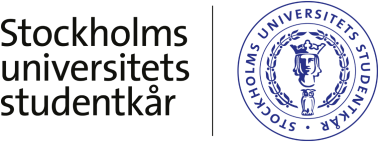 Rapport (namn på organ)Fattades det några beslut under mötet?Hölls några diskussioner som berör studenter under mötet?Är det något du vill att rådet ska diskutera och återkoppla till dig om inför nästa möte?DatumSkriv in datumOrganNamnSkriv in namn på organ där du representeratSkriv in ditt namnStockholm University Student UnionUniversitetsvägen 2A 114 18 StockholmPhone +46 (0)8 15 41 00Org. nr. 802003-6425www.sus.su.se